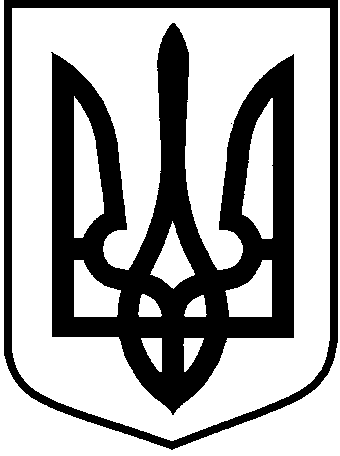 ЛОЦКИНСЬКА  сільська  радаБаштанського району Миколаївської областіРОЗПОРЯДЖЕННЯсільського головиПро чергування відповідальних працівників Лоцкинської сільської ради під час проведення позачергових виборів народних депутатів України 21 липня 2019 рокуВідповідно до частини чертвертої пункту 20 статті 42 Закону України                      від 21 травня 1997 року № 280/97- ВР  «Про місцеве самоврядування в Україні», листа виконувача обов’язків голови Миколаївської обласної державної адміністрації № 1233/09-05-28/6-19 від 16.07.2019 року, статті 73 Кодексу законів про працю України, з метою забезпечення додержання Закону України «Про вибори народних депутатів України» та оперативного вирішення питань у разі виникнення надзвичайних ситуацій під час проведення позачергових виборів народних депутатів України 21 липня 2019 року, вважаю за необхідне:1. Затвердити графік чергування відповідальних працівників Лоцкинської сільської ради під час проведення позачергових виборів народних депутатів України 21 липня 2019 року (додається).2. Черговому працівнику сільської ради інформувати Миколаївську обласну державну адміністрацію телефоном та електронною поштою відповідно до графіку оперативних чергових у період з 20 до 22 липня 2019 року у такі строки:20 липня  з 9.00 до 18.00;21 липня  з 7.00 до 15.00, з 15.00 до 23.00, з 23.00 (21 липня) до 7.00 22 липня.При виникненні нештатних ситуацій – негайно.3. Доручити інспектору сільської ради Романишиній Р.М.:1) повідомити відповідальних працівників про їх явку в приймальню сільського голови для виконання покладених на них обов’язків згідно з графіком чергування та надання необхідної інформації;2) надати відповідальним черговим сільської ради інший день відпочинку за чергування.4. Контроль за виконанням цього розпорядження залишаю за собою.Сільський голова	                                                                         Л.М.Кузьміна                                                                  ЗАТВЕРДЖЕНО                                                                            Розпорядження сільського голови                                                                   від 18.07.2019 року № 35 - рГРАФІКчергування відповідальних працівників сільської ради під час проведення позачергових виборів народних депутатів України 21 липня 2019 року Секретар сільської ради                                                               Н.Г.КузьменкоВІДОМОСТІпро оперативних чергових у період з 20 до 22 липня 2019 рокув Лоцкинській сільській раді/ОТГСекретар сільської ради                                                               Н.Г.КузьменкоРОЗПОРЯДЖЕННЯвід    30  грудня   2009  року  №  ___    село ЛоцкинеПро  організацію  чергування в  святкові  та    неробочі   дні         Відповідно  до  частини  третьої пункту 20 статті  42  Закону  України  “Про  місцеве  самоврядування  в Україні”,  статтей  71, 73, 107  Кодексу Законів  про  працю України,   з  метою  здійснення   своєчасного  реагування  на  повідомлення  в  святкові  та  неробочі  дні.         1. Затвердити  графік  чергування  працівників сільської  ради  в  Лоцкинській сільській   раді  в святкові  та  неробочі  дні  з 1 по 3 січня 2009 року та 7 січня 2009 року (додається).         2.  Особам,  що  будуть  залучені  до  чергування  в  святкові  та  неробочі  дні,  за  їх  бажанням  надати  інший  день  відпочинку.Сільський голова  18 липня 2019 рокус.              с.  Лоцкине№     №     35  - рЧас чергуванняПрізвище, ім’я,по батькові черговогоПосадаКонтактні телефони, адреса електронної пошти20 липня 2019 р.9.00-18.0020 липня 2019 р.9.00-18.0020 липня 2019 р.9.00-18.00900- 1330Остапенко Галина ВасилівнаДіловод сільської ради 068 – 087 63 191330 - 1800Алім Ольга ОлександрівнаІнспекторсільської ради098 – 895 42 8721 - 22 липня 2019 р.21 - 22 липня 2019 р.21 - 22 липня 2019 р.7.00-15.00 (21 липня)7.00-15.00 (21 липня)7.00-15.00 (21 липня)700 - 1100ФранчукІрина ВолодимирівнаГоловний бухгалтер сільської ради098 – 248 17 351100 - 1500Балабанова Надія АнтонівнаІнспектор сільської ради068 – 808 43 8415.00-23.00 (21 липня)15.00-23.00 (21 липня)15.00-23.00 (21 липня)1500 - 1800Михальчук Ірина ЛеонідівнаІнспектор сільської ради068 – 087 63 141800 - 2100Панасюк Валентина ВасилівнаКонтролер - касир098 – 845 36 822100 - 2300Романишина Раїса МиколаївнаІнспектор сільської ради050 – 158 70 0423.00 (21 липня) - 7.00 (22 липня)23.00 (21 липня) - 7.00 (22 липня)23.00 (21 липня) - 7.00 (22 липня)Кузьменко Ніно ГівієвнаСекретар сільської ради096 – 617 63 76Час чергуванняПрізвище, ім’я,по батькові черговогоПосадаКонтактні телефони, адреса електронної пошти20 липня 2019 р.9.00-18.0020 липня 2019 р.9.00-18.0020 липня 2019 р.9.00-18.00900- 1330Остапенко Галина ВасилівнаДіловод сільської ради 068 – 087 63 191330 - 1800Алім Ольга ОлександрівнаІнспектор сільської ради098 – 895 42 8721 - 22 липня 2019 р.21 - 22 липня 2019 р.21 - 22 липня 2019 р.7.00-15.00 (21 липня)7.00-15.00 (21 липня)7.00-15.00 (21 липня)700 - 1100ФранчукІрина ВолодимирівнаГоловний бухгалтер сільської ради098 – 248 17 351100 - 1500Балабанова Надія АнтонівнаІнспектор сільської ради068 – 808 43 8415.00-23.00 (21 липня)15.00-23.00 (21 липня)15.00-23.00 (21 липня)1500 - 1800Михальчук Ірина ЛеонідівнаІнспектор сільської ради068 – 087 63 141800 - 2100Панасюк Валентина ВасилівнаКонтролер - касир098 – 845 36 822100 - 2300Романишина Раїса МиколаївнаІнспектор сільської ради050 – 158 70 0423.00 (21 липня) - 7.00 (22 липня)23.00 (21 липня) - 7.00 (22 липня)23.00 (21 липня) - 7.00 (22 липня)Кузьменко Ніно ГівієвнаСекретар сільської ради096 – 617 63 76Прізвище, ім’я,по батькові черговогоПосадаКонтактні телефони, адреса електронної пошти20 липня 2019 р.9.00-18.0020 липня 2019 р.9.00-18.0020 липня 2019 р.9.00-18.0021 - 22 липня 2019 р.21 - 22 липня 2019 р.21 - 22 липня 2019 р.7.00-15.00 (21 липня)7.00-15.00 (21 липня)7.00-15.00 (21 липня)15.00-23.00 (21 липня)15.00-23.00 (21 липня)15.00-23.00 (21 липня)23.00 (21 липня) - 7.00 (22 липня)23.00 (21 липня) - 7.00 (22 липня)23.00 (21 липня) - 7.00 (22 липня)